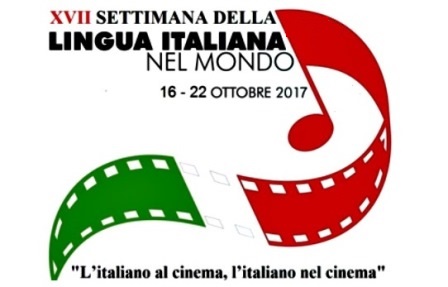 in collaborazione conl'Istituto Italiano di Cultura di Zagabriae con il patrocinio dell’Ambasciata d’Italia in Croaziaha il piacere di invitarLa alla lezione della chiar.ma prof.ssa Cristina Benussidell’Università degli Studi di TriestePirandello, la scienza, la parolamercoledì, 18 ottobre 2017, alle ore 10.00 presso la Facoltà di Lettere e Filosofia di Fiume (Campus, Sveučilišna avenija 4, aula 006)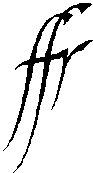 Il Dipartimento di Italianisticadella Facoltà di Lettere e Filosofiadell'Università degli Studi di Fiume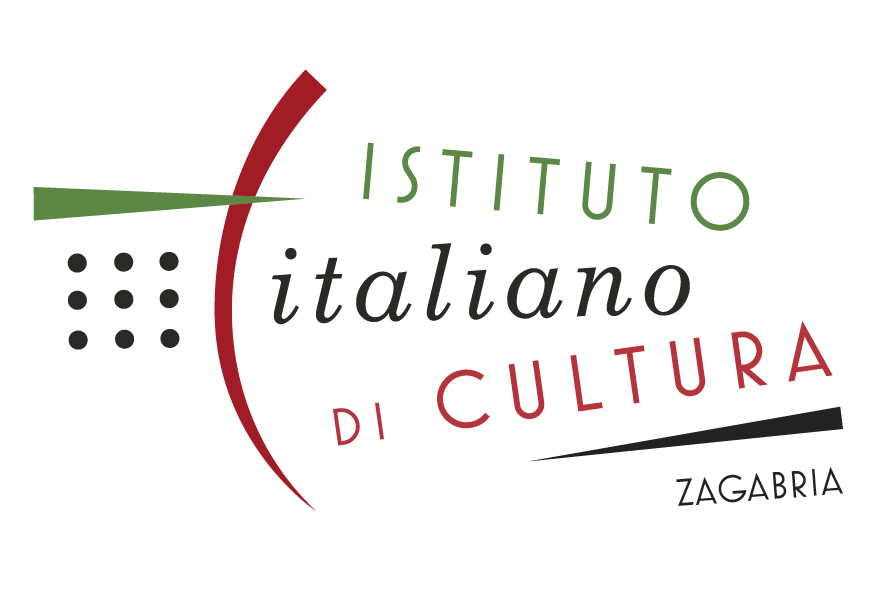 